Harris County Solid Waste Fund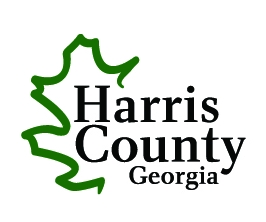 4070 Barnes Mill RoadHamilton, GA 31811(706) 582-2982Convenience Centers and Transfer Station                           Fee ScheduleHarris County Solid Waste Fund4070 Barnes Mill RoadHamilton, GA 31811(706) 582-2982Single & Multi-Family DwellingsFee ScheduleGENERAL INFORMATIONHousehold garbage should be set out at the curb by 8:00 a.m. on the day of pick-up.Household garbage containers shall not be larger than 33 gallons and be made of plastic, galvanized iron, tin, or other suitable materials, have handles and tight-fitting lids. It is recommended that all household trash be bagged.Curbside collection does not include bulky items such as white goods, furniture, mattresses, bicycles, yard waste, and construction and demolition materials. Solid Waste Director:   Ronnie DukeBoard approved on: October 17, 2017					Effective Date: January 1, 2018Garbage TypeDefinitionCustomer / PriceHouseholdWasteAnimal and vegetable matter used for food, rags, wood, ashes, cans, paper, glass, plastic, furniture, mattresses, bed springs.County residents including city residents – no charge.Commercial - $45.60 per ton.White GoodsWashing machines, dryers, stoves, refrigerators, freezers, air conditioners, bicycles and other metals.County residents including city residents – no charge.Commercial - $45.60 per ton.Yard WasteBushes, tree trimmings, limbs under 9 inches in diameter.County residents including city residents – no charge.Commercial - $18.00 per ton.Inert WasteDirt, tree stumps, concrete with no metal, cured asphalt, rocks, bricks, grass clippings, weeds, leaves.  Must be clean with no other household waste or trash mixed in. County residents including city residents – no charge.Commercial - $18.00 per ton.Mixed inert waste - $45.60 per ton.Construction & Demolition Material(accepted only at Transfer Station)Waste building materials and from new construction, demolition materials from repairs to house and other buildings, wood, metal, carpets, cabinets, wallboard, paper, cardboard and mixed inert waste not clean.County residents including city residents - $45.60 per ton.Commercial - $45.60 per ton.AnimalWhole or parts of dogs, cats, other small animals including deer. No cows, horses, or large animals will be accepted. County residents including city residents - no charge.Commercial - $45.60 per ton.Batteries(accepted only at Transfer Station)Vehicle batteries.County residents including city residents - $2.50 per battery.Commercial - $2.50 per battery.Tires17 inches and under(accepted only at Transfer Station)Vehicle tires. No farm tractor tires will be accepted. County residents including city residents - $1.00 per tire.Commercial - $1.00 per tire.Tires18 inches to 24 inches(accepted only at Transfer Station)Vehicle tires. No farm tractor tires will be accepted.County residents including city residents - $3.00 per tire.Commercial - $3.00 per tire.Recyclable MaterialsNewspapers, magazines, tin and aluminum cans.No charge.Hazardous WasteNo hazardous waste is accepted including insecticides, pesticides, herbicides, liquid paint, or paint thinners. Liquid paint will be accepted if mixed with sand, kitty litter, or sawdust and dried in the can. N/ADwelling TypeDefinitionPriceSingle FamilyIncorporated and unincorporated area (per unit)$149 per year on tax billMulti-FamilyApartments, manufactured home parks (per unit)$149 per year on tax billCommercial/ Institutional/ Industrial Establishments(six or less 33-gallon containers per business). If more than 6 containers, contract with private vendor. $149 per year on tax billOther FeesOther FeesOther FeesCredit Card Fee$3 minimum fee for the first $100 or 3% of the total if over $100 or Tax Commissioner’s fee, whichever is applicable$3 minimum fee for the first $100 or 3% of the total if over $100 or Tax Commissioner’s fee, whichever is applicableReturn Check Fee$30 or 5% of total amount whichever is greater$30 or 5% of total amount whichever is greaterConvenience Centers (Harrisville, Hamilton, and Cataula) Hours of OperationConvenience Centers (Harrisville, Hamilton, and Cataula) Hours of OperationConvenience Centers (Harrisville, Hamilton, and Cataula) Hours of OperationConvenience Centers (Harrisville, Hamilton, and Cataula) Hours of OperationConvenience Centers (Harrisville, Hamilton, and Cataula) Hours of OperationConvenience Centers (Harrisville, Hamilton, and Cataula) Hours of OperationConvenience Centers (Harrisville, Hamilton, and Cataula) Hours of OperationSundayMondayTuesdayWednesdayThursdayFridaySaturday7 am to 5 pm7 am to 5 pmClosedClosedClosed7 am to 5 pm7 am to 5 pmTransfer Station Hours of OperationTransfer Station Hours of OperationTransfer Station Hours of OperationTransfer Station Hours of OperationTransfer Station Hours of OperationTransfer Station Hours of OperationTransfer Station Hours of OperationSundayMondayTuesdayWednesdayThursdayFridaySaturdayClosed8 am to 4 pm8 am to 4 pm8 am to 4 pm8 am to 4 pm8 am to 4 pm8 am to 4 pm